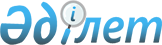 О внесении изменения в постановление Правительства Республики Казахстан от 12 февраля 2000 года N 220Постановление Правительства Республики Казахстан от 29 декабря 2000 года N 1944     Правительство Республики Казахстан постановляет:     1. Внести в постановление Правительства Республики Казахстан от 12 февраля 2000 года N 220  P000220_  "О Плане законопроектных работ Правительства Республики Казахстан на 2000 год" следующее изменение:     в Плане законопроектных работ Правительства Республики Казахстан на 2000 год, утвержденном указанным постановлением:     строку, порядковый номер 56, исключить.     2. Настоящее постановление вступает в силу со дня подписания.     Первый заместитель     Премьер-Министра     Республики Казахстан(Специалисты: Склярова И.В.,              Умбетова А.М.)     
					© 2012. РГП на ПХВ «Институт законодательства и правовой информации Республики Казахстан» Министерства юстиции Республики Казахстан
				